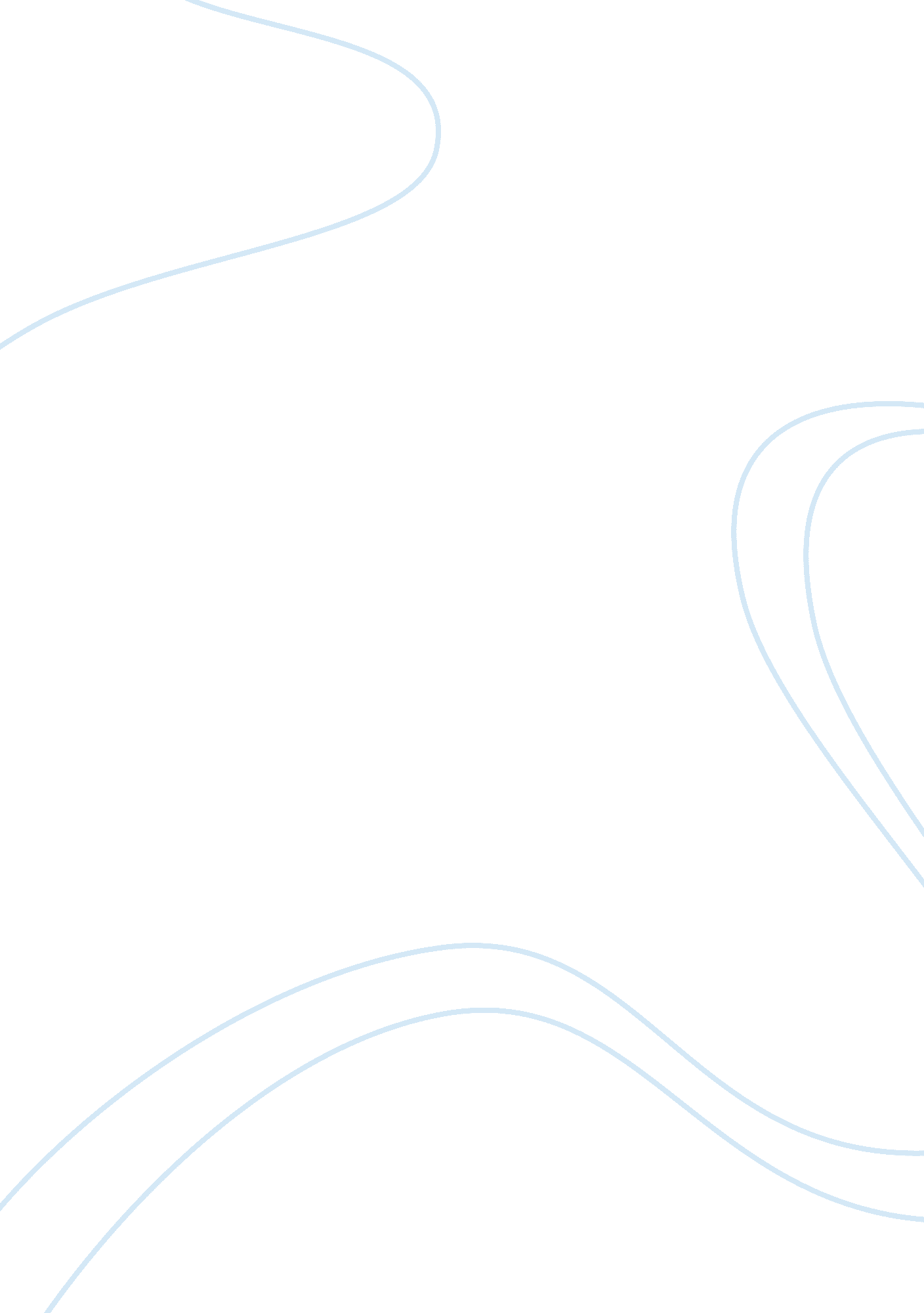 Nature vs nurture frankenstein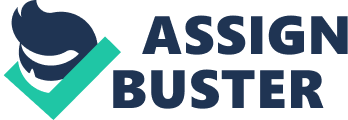 Frankenstein was originally written by Mary Shelley in 1818. In 1818 scientists were detecting many different scientific revolutions. One thing they discovered was inoculation. Peoples at that clip were both really frightened and excited about this. Shelley’s novel was inspired by Galvini who used electricity to travel a late criminal’s manus jaw. Besides Mary was influenced by her male parent and her husband’s position of life. who were both extremist minds. Mary’s narrative was brought to life after long yearss and darks during her vacation when she entered a horror competition. She wrote her initial bill of exchange from a incubus she had. Without Galvini. the vacation. incubus. her male parent and her hubby so this narrative wouldn’t have been brought to life. In the drama which is adapted by Phillip Pullman. We feel empathy and sympathy for assorted characters throughout. The two chief characters I feel sympathy and empathy towards are Frankenstein and the monster. We feel regretful for these characters in different topographic points in the drama. But who do we truly experience sorry for? We ab initio feel regretful for Frankenstein. For illustration Frankenstein had a deficiency of attention for his ain wellness. For case he spent all his money on chemicals and non for himself. We know this because in the drama it quotes “ No. no fire I keep it cold on purpose- it’s the lone manner to continue my specimens. ” This implies that Frankenstein thinks his specimens are more of import than his ain wellness and wellbeing that he resulted into life in the cold. This besides shows how much Frankenstein was devoted into making the monster and didn’t let the cold halt him from accomplishing his ends of making life. It besides shows how much he loves the monster. This makes the reader feel sympathy towards Frankenstein as it makes them experience like Frankenstein how he put his ain wellness at major hazard merely because of his life aspiration and has resulted to accommodate to the cold. We besides feel sorry for master because of the decease of William. For illustration “ You killed my small brother! Is that love? Is that good will? ” This do the reader feel understanding for master as he’s lost a loved 1 who was killed by the individual he had created. On the other manus it makes us understand upon masters sentiment towards the monster as everything master informants and everything the monster does it appears evil. This makes it acceptable for victor’s sentiment towards the monster. However it’s non the monsters fault because when the monster was born the first thing he received was hatred and the more hatred he got the more it drove him to be evil. The monster was judged by his expressions which appeared immoralities and this drove him to make evil actions which led the monster looking even bad. I besides blame master for playing the function of God. As master has no right in making life and decease and oppugning God by stating “ if lightning can kill person it can convey person alive. ” Victor knew that he had neglected Elizabeth because he was so bemused with making the monster. In the novel it quotes “ No Elizabeth don’t- you’re right. I’ll come back with you but my work. You don’t understand it’s reached I’ve been working towards for six old ages. ” This Tell us that Frankenstein had realised how he had treated Elizabeth with discourtesy. he immediately agrees to travel see his male parent but insists on completing the monster as he had been working on it for 6 old ages. This makes the reader feel understanding for master because he had devoted most of his life on the monster and at the terminal everything goes incorrect. On the other manus what was the intent of making life and this besides showed how he thought the monster was more of import than his really ain male parent at the clip of demand. he could hold took a interruption as he has been working invariably for 6 old ages and to see his male parent who was at his decease bed. On the other manus we besides feel empathy for the monster. For illustration the monster was unloved from the start. For illustration “ But you’re non what I thought you’d be. ” This suggests that Frankenstein’s was disappointed in his really ain animal he has devoted 6 old ages for and didn’t accept the monster the manner he was but alternatively judged him on his visual aspect every bit shortly as he laid eyes on him. Frankenstein prejudged the monster by looking at him to be pitiless and evil but it besides shows that Frankenstein wanted the best for his monster and wanted it to be perfect like an angel. The word angel suggest that Frankenstein wanted pure beauty but alternatively he discriminated the monster which made the monster feel neglected and disowned. he had a perfect trade of what a human should be. Peoples judged the monster on his visual aspect and non his personality. I know this because “ Felix tallies in. sees the monster seemingly assailing her and Agatha fighting to be free and without vacillation seizes the musket. ” The phase way suggests that shortly s Felix comes in and he sees the monster and attempts to hit him because he seemingly thought the monster was assailing Agatha. The word “ without hesitation” suggests that every bit shortly as Felix saw the monster and judged he was up to evil and he rapidly got the musket and didn’t even see the state of affairs. Besides the word “ apparently” suggests that Felix prejudged the monster and the full state of affairs as he thought the monster was aching Agatha but on the other manus the monster was seeking to acquire through to Agatha as that was his lone hope for a friend but Felix ne’er listened and persisted into believing that the monster was vindictive. This make the reader experience sympathy toward = s the monster because he had found a friend that had looked at his interior beauty and didn’t justice him but it was ruined but a individual who didn’t see that interior beauty and merely thought obviously evil of the monster. We feel sorry for the monster because all he wants is to be loved. In the drama it quotes “ They’d throw rocks and shouted rough words to me but they had comrades. chaps. friends. Couldn’t I find a friend? So I began to look. ” This makes the audience feel empathy towards the monster because it makes us experience how harshly the monster was treated. He got hurt even more as he saw that everyone had friends. He wanted a friend. The citation “ Couldn’t I find a friend? ” this suggests that the monster wanted person to back up him and a individual who he can express joy with like the people who were express joying at him together. This makes the reader feel sympathy towards the monster because he is lonely and isolated. The author at this minute makes us experience how people are judged without even happening out about that individual and calling the monster monster it over reacts consecutive manner and if person heard that they would presume bad and maintain their distance. As the word “ monster” suggests evil and chilling. The author besides wanted us to believe about human nature. And how we look can play a large function in our life and the alterations we want to do to ourselves to suit in. I believe that Mary Shelley the author was seeking to set across that the effects of seeking to play God and disputing the unknown. It besides puts across about how you shouldn’t know apart against person cause of their visual aspect. Another thing that it puts across is love and how of import function it plays in everyone’s life. In my sentiment I feel more sympathy for the monster because Frankenstein had no right to play God and make a life animal because it is traveling against God by taking his power against him which is doing life and decease besides stating you are every bit superior as God as you are making life. The monster didn’t want to be created and as it has no household or support Frankenstein’s responsibility was to take attention of the monster and feed him but Frankenstein merely prejudged the monster and disowned him. That’s what made the monster immorality at that clip. It’s non his mistake for turning evil and does the actions he did. So in my sentiment I feel sorrier for the monster. 